Survey Report Generator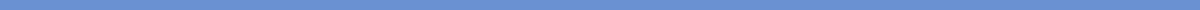 Creating a Survey Report Generator involves developing a tool that automatically processes and presents survey data in a structured report format. This guide outlines the steps and considerations for building such a tool, suitable for researchers, marketers, or anyone needing to generate survey reports efficiently.Step 1: Define Report StructureDetermine the sections and information your survey report will include. Common sections are:Executive SummaryIntroduction and ObjectivesMethodologyKey FindingsDetailed Analysis (by question or topic)RecommendationsConclusionStep 2: Design the Survey Data Input FormatDecide how you will input survey data into the generator. Options include:Manual entry through a user interface.Uploading CSV or Excel files with survey responses.Integrating with survey platforms via APIs to automatically fetch data.Step 3: Develop Data Analysis CapabilitiesImplement functionality to analyze survey data. This could involve:Calculating percentages and mean scores.Performing cross-tabulation to explore relationships between questions.Generating graphs and charts for visual representation of the data.Step 4: Create Templates for Report SectionsDesign templates for each section of the report that dynamically populate with analyzed data. Ensure templates are flexible to accommodate surveys of different scales and complexities.Step 5: Automate Report GenerationDevelop the logic to automatically generate a report based on the analyzed data. This includes:Compiling all sections into a cohesive document.Formatting the document according to predetermined styles for consistency.Allowing for customization by the user, such as adding logos or changing the color scheme.Step 6: Export FunctionalityProvide options for users to export the generated report in various formats, such as PDF, Word, or HTML, for easy sharing and presentation.Step 7: User Interface DesignDesign a user-friendly interface that guides users through the process of generating a report. This might include:Step-by-step wizards for inputting data and selecting report options.Preview functionality to view the report before finalizing.Ability to save report configurations for future use.Step 8: Testing and FeedbackBefore full deployment, test the Survey Report Generator with actual survey data to identify any issues or areas for improvement. Gathering user feedback can also provide valuable insights for refining the tool.Step 9: Deployment and TrainingDeploy the tool for use, providing training and documentation to help users understand how to use the generator effectively.Step 10: Maintenance and UpdatesRegularly update the generator to fix bugs, improve functionality, and add features based on user feedback.By following these steps, you can develop a Survey Report Generator that streamlines the process of turning survey data into insightful, professional reports, saving time and enhancing the value of survey results.